Kom på medlemsmöte så berättar vi allt om läget 
inför nästa avtalsrörelse, där Unionen förhandlar om framtidens löner och villkor. Hur funkar det och hur 
kan du som medlem vara med och påverka vilka krav Unionen ska driva?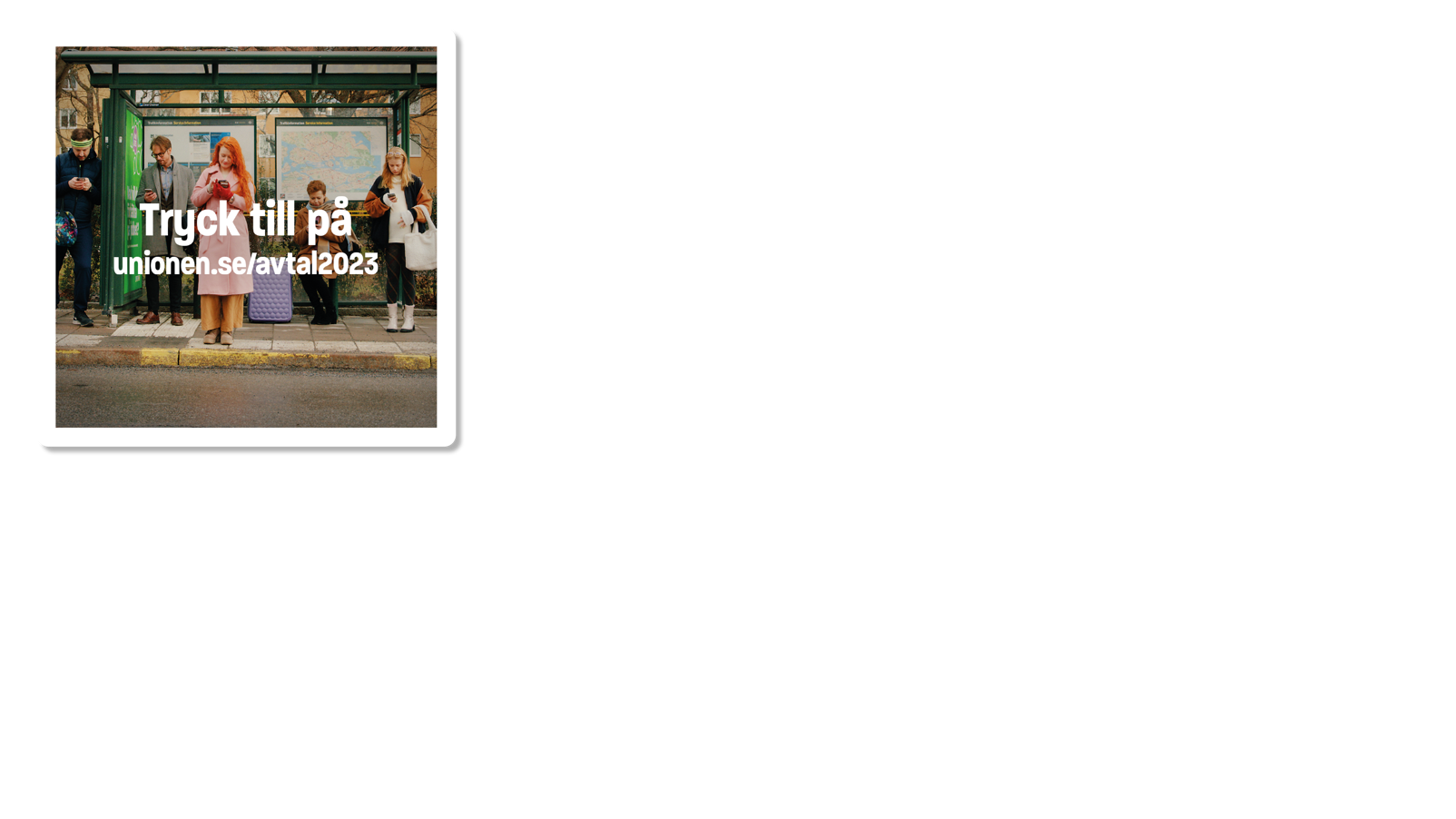 XX månad kl 00.00
Platsen för aktivitetenHur man anmäler sig, 
vilka från klubben som deltar osv
Klubben på XXXXX
